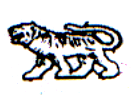 АДМИНИСТРАЦИЯ МИХАЙЛОВСКОГО МУНИЦИПАЛЬНОГО  
РАЙОНА ПРИМОРСКОГО КРАЯ
П О С Т А Н О В Л Е Н И Е ___________                                 с. Михайловка                                          № _______                                                   О внесении изменений в постановление администрации Михайловского муниципального района от 19.07.2010 г. № 871-па «Об утверждении состава комиссии по делам несовершеннолетних и защите их прав Михайловского муниципального района»Руководствуясь статьей 47 Федерального закона от 06.10.2003 № 131 –ФЗ «Об общих принципах организации местного самоуправления в Российской Федерации, частью 8 Примерного положения о комиссиях по делам несовершеннолетних и защите их прав, утвержденного постановлением Правительства Российской Федерации от  06.11.2013 № 995, частью 6 статьи 13 Закона Приморского края от 08.11.2005 № 296-КЗ «О комиссиях по делам несовершеннолетних и защите их прав на территории Приморского края»; в связи с кадровыми изменениями в составе комиссии по делам несовершеннолетних и защите их прав Михайловского муниципального района, администрация Михайловского муниципального района ПОСТАНОВЛЯЕТ:1. Внести изменения  в  постановление  администрации  Михайловского муниципального района от 19.07.2010 № 871-па «Об утверждении состава      комиссии по делам несовершеннолетних и защите их прав Михайловского    муниципального района» следующие изменения: Приложение к постановлению «Состав комиссии по делам несовершеннолетних и защите их прав Михайловского муниципального района» изложить в новой редакции:                                                                                           «Приложение                                                            к постановлению администрации                                                                 Михайловского муниципального района                                                             от ____________ №___________2. Муниципальному казенному учреждению «Управление по организационно-техническому обеспечению деятельности администрации Михайловского муниципального района» (Луданов Г.В.) разместить настоящее постановление на официальном сайте администрации Михайловского муниципального района.3. Постановление вступает в силу с момента его размещения на официальном сайте администрации Михайловского муниципального района.4. Контроль за исполнением настоящего постановления возложить на     заместителя главы администрации муниципального района Е.А.Саломай.Глава Михайловского муниципального района –Глава администрации района                                                           В.В. Архипов Саломай  Елена Александровна, заместитель главы администрации муниципального районаМальцев Юрий Винидиктович, начальник территориального отдела опеки и попечительства по Михайловскому муниципальному району департамента образования и науки Приморского краяЧепала Алёна Фёдоровна, начальника управления по вопросам образованияадминистрации Михайловского муниципальногорайона  председатель комиссиизаместительпредседателя комиссиизаместительпредседателя комиссииХрапко Наталья Анатольевна, главный специалист 1 разряда, ответственный секретарь комиссии по делам несовершеннолетних и защите их прав Михайловского муниципальногорайонаответственный         секретарь комиссииЕвсеев Станислав Вячеславович – заместитель начальника  - начальник полиции ОМВД России по Михайловскому району подполковник полиции  Гнатовская Елена Владимировна – заместитель главного врача по медицинской части КГБУЗ «Михайловская центральная районная больница»Ермоленко Ирина Борисовна, районный педиатр КГБУЗ «Михайловская центральная районная больница»Мастабаева Юлия Валерьевна, начальник отдела по культуре и молодежной политике управления культуры и внутренней политики администрации Михайловского муниципального районаКондратенко Юлия Владимировна, начальник       филиала по Михайловскому району ФКУ УИИ ГУФСИН России по Приморскому краю,       майор внутренней службычлен комиссиичлен комиссиичлен комиссиичлен комиссии         член комиссииОлейникова Галина Владимировна, старший    инспектор отделения учета выплат и реализации социальных программ отдела по Михайловскому району департамента труда и социального развития Приморского краяПучнина Ольга Игоревна, заместитель директора по воспитательной работе МБОУ Средняя общеобразовательная школа имени А.И. Крушанова с.МихайловкаРедько Олеся Витальевна, специалист по социальной работе отделения обслуживания семьи и детей в нестационарных условиях  КГБУСО «Октябрьский социально-реабилитационный центр  для несовершеннолетних»Авдеева Ирина Анатольевна, ведущий специалист     1 разряда, инспектор по работе с детьми комиссии по делам несовершеннолетних и защите их прав Михайловского муниципального районаСуханова Елена Владимировна, заместитель    начальника отдела по Михайловскому району департамента труда и социального развития Приморского края член комиссиичлен комиссиичлен комиссиичлен комиссиичлен комиссииФрейман Инна Викторовна, заместитель директора КГБУ «Центр занятости населения Михайловского района»Жуйко Татьяна Владимировна, инспектор ПДН ОУУП и ПДН ОМВД России по Михайловскому району, капитан полицииМирошникова Ирина Ивановна, руководитель местного отделения Михайловского муниципального всероссийского общественного движения «Матери России»член комиссиичлен комиссиичлен комиссии